STATUTÁRNÍ MĚSTO ÚSTÍ NAD LABEM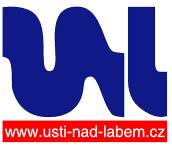 Právní odborVelká Hradební 2336/8, 401 00 Ústí nad LabemPříloha č. 4 – Kvalifikační dokumentacePožadavky na prokázání kvalifikaceUchazeč, který podá svou nabídku na veřejnou zakázku „Pojištění odpovědnosti za újmu pro Statutární město Ústí nad Labem“ je povinen ve smyslu § 50 a násl. ZVZ prokázat splnění kvalifikace dle níže uvedených požadavků zadavatele. Splnění kvalifikace prokáže uchazeč, který splní kvalifikační předpoklady a požadavky uvedené dále. Zadavatel požaduje prokázání splnění kvalifikačních předpokladů následujícím způsobem:Obsah kvalifikační dokumentaceProkazování splnění kvalifikaceZákladní kvalifikační předpokladyProfesní kvalifikační předpokladyEkonomická a finanční způsobilostTechnické kvalifikační předpokladyPravost a stáří dokladůZměny v kvalifikaciPosouzení kvalifikaceNesplnění kvalifikaceProkazování splnění kvalifikaceObecně k prokázání splnění kvalifikacePožadavky na prokázání splnění kvalifikace stanovil veřejný zadavatel v oznámení o zahájení zadávacího řízení (= Oznámení o zakázce). Podrobná specifikace těchto požadavků je uvedena v této kvalifikační dokumentaci.Prokázání splnění kvalifikace podle požadavků veřejného zadavatele stanovených v souladu s ustanoveními zákona č. 137/2006 Sb., o veřejných zakázkách, ve znění pozdějších přepisů (dále jen „Zákon“), je předpokladem posouzení a hodnocení nabídky uchazeče v otevřeném řízení. Kvalifikaci splní dodavatel, který prokážesplnění základních kvalifikačních předpokladů podle § 53 Zákona (viz dále čl. 2. této kvalifikační dokumentace),splnění profesních kvalifikačních předpokladů podle § 54 Zákona (viz dále čl. 3. této kvalifikační dokumentace),splnění ekonomické a finanční způsobilosti (viz dále čl. 4. této kvalifikační dokumentace) asplnění technických kvalifikačních předpokladů podle § 56 Zákona (viz dále čl. 5. této kvalifikační dokumentace).Prokázání splnění kvalifikace prostřednictvím subdodavatelePokud není dodavatel schopen prokázat splnění určité části kvalifikace požadované veřejným zadavatelem podle § 50 odst. 1 písm. b) a d) Zákona v plném rozsahu, je oprávněn splnění kvalifikace v chybějícím rozsahu prokázat prostřednictvím subdodavatele. Dodavatel je v takovém případě povinen veřejnému zadavateli předložit:doklady prokazující splnění základního kvalifikačního předpokladu podle § 53 odst. 1 písm. j) Zákona a profesního kvalifikačního předpokladu podle § 54 písm. a) Zákona subdodavatelem asmlouvu uzavřenou se subdodavatelem, z níž vyplývá závazek subdodavatele k poskytnutí plnění určeného k plnění veřejné zakázky dodavatelem či k poskytnutí věcí či práv, s nimiž bude dodavatel oprávněn disponovat v rámci plnění veřejné zakázky, a to alespoň v rozsahu, v jakém subdodavatel prokázal splnění kvalifikace podle § 50 odst. 1 písm. b) a d) Zákona. Dodavatel není oprávněn prostřednictvím subdodavatele prokázat splnění kvalifikace podle § 54 písm. a) Zákona.Prokázání splnění kvalifikace v případě podání společné nabídkyMá-li být předmět veřejné zakázky plněn několika dodavateli společně a za tímto účelem podávají či hodlají podat společnou nabídku, je každý z dodavatelů povinen prokázat splnění základních kvalifikačních předpokladů podle § 50 odst. 1 písm. a) Zákona a profesního kvalifikačního předpokladu podle § 54 písm. a) Zákona v plném rozsahu. Splnění kvalifikace podle § 50 odst. 1 písm. b) a d) Zákona musí prokázat všichni dodavatelé společně. V případě prokazování splnění kvalifikace v chybějícím rozsahu prostřednictvím subdodavatele se bod 1.3 shora použije obdobně.V případě, že má být předmět veřejné zakázky plněn podle § 51 odst. 5 Zákona společně několika dodavateli, jsou veřejnému zadavateli povinni předložit současně s doklady prokazujícími splnění kvalifikačních předpokladů smlouvu, ve které je obsažen závazek, že všichni tito dodavatelé budou vůči veřejnému zadavateli a třetím osobám z jakýchkoliv právních vztahů vzniklých v souvislosti s veřejnou zakázkou zavázáni společně a nerozdílně, a to po celou dobu plnění veřejné zakázky i po dobu trvání jiných závazků vyplývajících z veřejné zakázky. V této smlouvě dodavatelé musí též stanovit společnou doručovací adresu a zplnomocnit osobu či osoby k jednání za dodavatele, kteří podávají společnou nabídku, a v této smlouvě dále uvést telefonické, faxové a e-mailové spojení takové osoby či osob. Požadavek na závazek podle věty první, aby dodavatelé byli zavázáni společně a nerozdílně, platí, pokud zvláštní právní předpis nestanoví jinak.Prokázání splnění kvalifikace zahraničním dodavatelemNevyplývá-li ze zvláštního právního předpisu jinak, prokazuje zahraniční dodavatel splnění kvalifikace způsobem podle právního řádu platného v zemi jeho sídla, místa podnikání nebo bydliště, a to v rozsahu požadovaném ustanoveními Zákona a veřejným zadavatelem. Pokud se podle právního řádu platného v zemi sídla, místa podnikání nebo bydliště zahraničního dodavatele určitý doklad nevydává, je zahraniční dodavatel povinen prokázat splnění takové části kvalifikace čestným prohlášením. Není-li povinnost, jejíž splnění má být v rámci kvalifikace prokázáno, v zemi sídla, místa podnikání nebo bydliště zahraničního dodavatele stanovena, učiní o této skutečnosti čestné prohlášení. Doklady prokazující splnění kvalifikace předkládá zahraniční dodavatel v původním jazyce s připojením jejich úředně ověřeného překladu do českého jazyka, pokud zadavatel v zadávacích podmínkách nebo mezinárodní smlouva, kterou je Česká republika vázána, nestanoví jinak; to platí i v případě, prokazuje-li splnění kvalifikace doklady v jiném než českém jazyce dodavatel se sídlem, místem podnikání nebo místem trvalého pobytu na území České republiky. Povinnost připojit k dokladům úředně ověřený překlad do českého jazyka se nevztahuje na doklady ve slovenském jazyce.Prokazování splnění kvalifikace výpisem ze seznamu kvalifikovaných dodavatelůPředloží-li dodavatel veřejnému zadavateli výpis ze seznamu kvalifikovaných dodavatelů (dále jen „seznam“) ve lhůtě pro prokázání splnění kvalifikace, nahrazuje tento výpis prokázání splněnízákladních kvalifikačních předpokladů podle § 53 odst. 1 Zákonaprofesních kvalifikačních předpokladů podle § 54 písm. a) až d) Zákona v tom rozsahu, v jakém doklady prokazující splnění těchto profesních kvalifikačních předpokladů pokrývají požadavky veřejného zadavatele na prokázání splnění profesních kvalifikačních předpokladů pro plnění veřejné zakázky. Zadavatel přijme výpis ze seznamu, pokud k poslednímu dni, ke kterému má být prokázáno splnění kvalifikace, není výpis ze seznamu starší než 3 měsíce.Prokazování kvalifikace certifikátemPředloží-li dodavatel veřejnému zadavateli certifikát vydaný v rámci systému certifikovaných dodavatelů, který obsahuje náležitosti stanovené v § 139 Zákona, ve lhůtě pro prokázání splnění kvalifikace (viz odst. 1.9 této kvalifikační dokumentace), a údaje v certifikátu jsou platné nejméně k poslednímu dni lhůty pro prokázání splnění kvalifikace, nahrazuje tento certifikát v rozsahu v něm uvedených údajů prokázání splnění kvalifikace dodavatelem. Použití výpisu ze zahraničního seznamu dodavatelůZadavatel přijme za podmínek uvedených v § 143 odst. 2 Zákona výpis ze zahraničního seznamu kvalifikovaných dodavatelů (dále jen „zahraniční seznam“), popřípadě příslušný zahraniční certifikát, které jsou vydávány ve státě, který je součástí Evropského hospodářského prostoru, nebo jiném státě, stanoví-li tak mezinárodní smlouva uzavřená Evropským unií nebo Českou republikou. Ustanovení § 51 odst. 7 věty čtvrté Zákona platí obdobně. Zadavatel může přijmout výpis ze zahraničního seznamu či zahraniční certifikát od zahraničního dodavatele pouze v případě, pokud má zahraniční dodavatel sídlo či místo podnikání, popřípadě bydliště, ve státě, ve kterém byl výpis ze zahraničního seznamu či zahraniční certifikát vydán.Pokud z výpisu ze zahraničního seznamu či zahraničního certifikátu vyplývá, že zahraniční dodavatel prokázal splnění základních kvalifikačních předpokladů, které jsou v příslušném státě obdobou kvalifikačních předpokladů podle § 53 odst. 1 Zákona,profesních kvalifikačních předpokladů, které jsou v příslušném státě obdobou kvalifikačních předpokladů podle § 54 písm. a) až d) Zákona, nebotechnických kvalifikačních předpokladů, které jsou v příslušném státě obdobou kvalifikačních předpokladů podle § 56 odst. 1 Zákona, jde-li o dodávky, § 56 odst. 2 písm. a), c) až h) Zákona, jde-li o služby, a § 56 odst. 3 písm. a) až c) a písm. e) a f) Zákona, jde-li o stavební práce,nahrazuje výpis ze zahraničního seznamu či zahraniční certifikát za podmínek stanovených v následujícím odstavci splnění kvalifikace podle výše uvedených ustanovení tohoto odstavce, popřípadě splnění její příslušné části. Výpis ze zahraničního seznamu nesmí být starší 3 měsíců. Zahraniční certifikát musí být platný k poslednímu dni lhůty pro prokázání splnění kvalifikace.Lhůta pro prokázání splnění kvalifikaceV otevřeném řízení je dodavatel povinen prokázat splnění kvalifikace ve lhůtě pro podání nabídek. Doklady a informace prokazující splnění kvalifikace musí být součástí nabídky.Základní kvalifikační předpokladyZákladní kvalifikační předpoklady splňuje dodavatel, který nebyl pravomocně odsouzen pro trestný čin spáchaný ve prospěch organizované zločinecké skupiny, trestný čin účasti na organizované zločinecké skupině, legalizace výnosů z trestné činnosti, podílnictví, přijetí úplatku, podplacení, nepřímého úplatkářství, podvodu, úvěrového podvodu, včetně případů, kdy jde o přípravu nebo pokus nebo účastenství na takovém trestném činu, nebo došlo k zahlazení odsouzení za spáchání takového trestného činu; jde-li o právnickou osobu, musí tento předpoklad splňovat jak tato právnická osoba, tak její statutární orgán nebo každý člen statutárního orgánu, a je-li statutárním orgánem dodavatele či členem statutárního orgánu dodavatele právnická osoba, musí tento předpoklad splňovat jak tato právnická osoba, tak její statutární orgán nebo každý člen statutárního orgánu této právnické osoby; podává-li nabídku či žádost o účast zahraniční právnická osoba prostřednictvím své organizační složky, musí předpoklad podle tohoto písmene splňovat vedle uvedených osob rovněž vedoucí této organizační složky; tento základní kvalifikační předpoklad musí dodavatel splňovat jak ve vztahu k území České republiky, tak k zemi svého sídla, místa podnikání či bydliště,který nebyl pravomocně odsouzen pro trestný čin, jehož skutková podstata souvisí s předmětem podnikání dodavatele podle zvláštních právních předpisů nebo došlo k zahlazení odsouzení za spáchání takového trestného činu; jde-li o právnickou osobu, musí tuto podmínku splňovat jak tato právnická osoba, tak její statutární orgán nebo každý člen statutárního orgánu a je-li statutárním orgánem dodavatele či členem statutárního orgánu dodavatele právnická osoba, musí tento předpoklad splňovat jak tato právnická osoba, tak její statutární orgán nebo každý člen statutárního orgánu této právnické osoby; podává-li nabídku či žádost o účast zahraniční právnická osoba prostřednictvím své organizační složky, musí předpoklad podle tohoto písmene splňovat vedle uvedených osob rovněž vedoucí této organizační složky; tento základní kvalifikační předpoklad musí dodavatel splňovat jak ve vztahu k území České republiky, tak k zemi svého sídla, místa podnikání či bydliště,který v posledních 3 letech nenaplnil skutkovou podstatu jednání nekalé soutěže formou podplácení podle zvláštního právního předpisu),vůči jehož majetku neprobíhá nebo v posledních 3 letech neproběhlo insolvenční řízení, v němž bylo vydáno rozhodnutí o úpadku nebo insolvenční návrh nebyl zamítnut proto, že majetek nepostačuje k úhradě nákladů insolvenčního řízení, nebo nebyl konkurs zrušen proto, že majetek byl zcela nepostačující nebo nebyla zavedena nucená správa podle zvláštních právních předpisů),který není v likvidaci,který nemá v evidenci daní zachyceny daňové nedoplatky, a to jak v České republice, tak v zemi sídla, místa podnikání či bydliště dodavatele,který nemá nedoplatek na pojistném a na penále na veřejné zdravotní pojištění, a to jak v České republice, tak v zemi sídla, místa podnikání či bydliště dodavatele,který nemá nedoplatek na pojistném a na penále na sociální zabezpečení a příspěvku na státní politiku zaměstnanosti, a to jak v České republice, tak v zemi sídla, místa podnikání či bydliště dodavatele, akterý nebyl v posledních 3 letech pravomocně disciplinárně potrestán, či mu nebylo pravomocně uloženo kárné opatření podle zvláštních právních předpisů, je-li podle § 54 písm. d) požadováno prokázání odborné způsobilosti podle zvláštních právních předpisů; pokud dodavatel vykonává tuto činnost prostřednictvím odpovědného zástupce nebo jiné osoby odpovídající za činnost dodavatele, vztahuje se tento předpoklad na tyto osoby, akterý není veden v rejstříku osob se zákazem plnění veřejných zakázek,kterému nebyla v posledních 3 letech pravomocně uložena pokuta za umožnění výkonu nelegální práce podle zvláštního právního předpisu),vůči němuž nebyla v posledních 3 letech zavedena dočasná správa nebo v posledních 3 letech uplatněno opatření k řešení krize podle zákona upravujícího ozdravné postupy a řešení krize na finančním trhu.Splnění základních kvalifikačních předpokladů podle § 53 odst. 1 Zákona u této veřejné zakázky je dodavatel povinen prokázat doklady dle § 53 odst. 3 Zákona, tj. předložením:výpisu z evidence Rejstříku trestů [§ 53 odstavec 1 písm. a) a b) Zákona], potvrzení příslušného finančního úřadu a ve vztahu ke spotřební dani čestného prohlášení [§ 53 odstavec 1 písm. f) Zákona],potvrzení příslušného orgánu či instituce [§ 53 odstavec 1 písm. h) Zákona],čestného prohlášení [§ 53 odstavec 1 písm. c) až e) a g), i) až l) Zákona].Profesní kvalifikační předpokladySplnění profesních kvalifikačních předpokladů prokáže v této veřejné zakázce dodavatel, který předloží:výpis z obchodního rejstříku, pokud je v něm zapsán, či výpis z jiné obdobné evidence, pokud je v ní zapsán,doklad o oprávnění k podnikání podle zvláštních právních předpisů v rozsahu odpovídajícím předmětu této veřejné zakázky, zejména doklad prokazující příslušné živnostenské oprávnění či licenci.Vzhledem k předmětu této veřejné zakázky je dodavatel povinen prokázat a předložit povolení k provozování pojišťovací nebo zajišťovací činnosti podle zákona č. 277/2009 Sb., o pojišťovnictví, ve znění pozdějších předpisů, nebo rovnocenné doklady vydané v členském státě EU.Ekonomická a finanční způsobilostZadavatel v této veřejné zakázce nepožaduje prokázání ekonomické a finanční způsobilosti.Technické kvalifikační předpokladyRozsah požadovaných informací a dokladůK prokázání splnění technických kvalifikačních předpokladů dodavatele pro plnění této veřejné zakázky zadavatel požaduje:předložení seznamu významných služeb poskytnutých dodavatelem v posledních 3 letech s uvedením jejich rozsahu a doby poskytnutí, přílohou tohoto seznamu musí být:osvědčení vydané veřejným zadavatelem, pokud byly služby poskytovány veřejnému zadavateli, neboosvědčení vydané jinou osobou, pokud byly služby poskytovány jiné osobě než veřejnému zadavateli, neboiii.	smlouvu s jinou osobou a doklad o uskutečnění plnění dodavatele, není-li současně možné osvědčení podle bodu ii. od této osoby získat z důvodů spočívajících na její straně.Způsob prokázání splnění těchto kvalifikačních předpokladůDodavatel prokáže splnění těchto kvalifikačních předpokladů předložením následujících dokladů a informací:seznamem významných služeb poskytnutých dodavatelem v posledních 3 letech s uvedením jejich rozsahu a doby poskytnutí; přílohou tohoto seznamu musí být některý z dokladů vymezených shora v odst. 5.1. písm. a) bod i. až iii.;Seznam musí být předložen formou prohlášení podepsaného osobou oprávněnou jednat jménem či za dodavatele s datem ne starším než je datum uveřejnění oznámení o zahájení zadávacího řízení, ve kterém musí být strukturovaně (např. v podobě tabulky apod.) uvedeny ke každé zakázce min. následující údaje:název objednatele,název zakázky, v níž byly služby poskytnuty,popis poskytnutých služeb min. v rozsahu, z něhož bude zřejmé splnění zadavatelem stanovené minimální úrovně tohoto kvalifikačního předpokladu,hodnota pojišťovaného majetku v CZK nebo v cizí měně,doba poskytnutí služeb /od (mm.rrrr) – do (mm.rrrr)/,údaj o tom, zda je přiloženo osvědčení vydané veřejným zadavatelem nebo jinou osobou o poskytnutí služeb.Osvědčení vydané veřejným zadavatelem nebo jinou osobou nebo čestné prohlášení dodavatele musí zahrnovat min. tyto údaje:název objednatele,název zakázky, v níž byly služby poskytnuty,hodnota pojišťovaného majetku v CZK nebo v cizí měně,dobu poskytnutí služeb aúdaj o tom, zda byly tyto služby poskytnuty řádně a odborně.Pokud není dodavatel z objektivních důvodů schopen prokázat splnění technických kvalifikačních předpokladů způsoby stanovenými shora zadavatelem, je oprávněn je prokázat i jinými rovnocennými doklady, pokud je zadavatel z objektivních důvodů neodmítne.Vymezení minimální úrovně těchto kvalifikačních předpokladů, odpovídající druhu, rozsahu a složitosti předmětu plnění veřejné zakázkyZ informací a dokladů předložených dodavatelem musí být nade vší pochybnost zřejmé, že:v posledních 3 letech poskytnul alespoň 3 služby charakteru obdobného s předmětem této veřejné zakázky s  limitem pojistného plnění u pojištění odpovědnosti min. 50 mil. Kč nebo ekvivalentu tohoto limitu v jiné měně.Pravost a stáří dokladůDodavatel předkládá doklady prokazující splnění kvalifikace v neověřené fotokopii. Doklady prokazující splnění základních kvalifikačních předpokladů a výpis z obchodního rejstříku nesmějí být k poslednímu dni, ke kterému má být prokázáno splnění kvalifikace, starší 90 kalendářních dnů. Posledním dnem, ke kterému má být prokázáno splnění kvalifikace, je poslední den lhůty pro podání nabídek.Zadavatel bude požadovat, aby uchazeč, se kterým by měla být uzavřena smlouva podle § 82 Zákona, předložil před uzavřením smlouvy na základě písemné výzvy zadavatele originály nebo úředně ověřené kopie všech dokladů prokazujících splnění kvalifikace. Nepředloží-li tento uchazeč požadované doklady, neposkytne řádnou součinnost k uzavření smlouvy a zadavatel bude v takovém případě postupovat v souladu s ust. § 82 odst. 4 Zákona.Změny v kvalifikaciPokud do doby rozhodnutí o výběru nejvhodnější nabídky přestane dodavatel splňovat kvalifikaci, je dodavatel povinen nejpozději do 7 pracovních dnů tuto skutečnost veřejnému zadavateli písemně oznámit. Dodavatel je povinen předložit potřebné dokumenty prokazující splnění kvalifikace v plném rozsahu do 10 pracovních dnů od oznámení této skutečnosti veřejnému zadavateli. Veřejný zadavatel může na žádost dodavatele tuto lhůtu prodloužit nebo může zmeškání lhůty prominout.Povinnost podle shora uvedeného odstavce se vztahuje obdobně na uchazeče, se kterým je v souladu s rozhodnutím veřejného zadavatele podle § 81 Zákona možné uzavřít smlouvu, a to až do doby uzavření smlouvy. V takovém případě musí uchazeč, s nímž veřejný zadavatel uzavírá smlouvu, předložit potřebné dokumenty prokazující splnění kvalifikace v plném rozsahu nejpozději při uzavření smlouvy.Posouzení kvalifikaceVeřejný zadavatel posoudí prokázání splnění kvalifikace dodavatele z hlediska požadavků stanovených v souladu s ustanoveními Zákona (dále jen „posouzení kvalifikace“). Pro účely posouzení kvalifikace může veřejný zadavatel ustanovit zvláštní komisi. V otevřeném řízení může kvalifikaci posoudit hodnotící komise, stanoví-li tak veřejný zadavatel.Veřejný zadavatel může požadovat po dodavateli, aby písemně objasnil předložené informace či doklady nebo předložil další dodatečné informace či doklady prokazující splnění kvalifikace. Dodavatel je povinen splnit tuto povinnost v přiměřené lhůtě stanovené veřejným zadavatelem. Skutečnosti rozhodné pro splnění kvalifikace mohou v případě postupu podle tohoto odstavce nastat po lhůtě podle § 52 Zákona.O posouzení kvalifikace sepíše komise protokol, ve kterém uvede identifikační údaje dodavatelů, jejichž kvalifikace byla posuzována, seznam dokladů, kterými uchazeči prokazovali technické kvalifikační předpoklady, a údaj o tom, zda uchazeč splnění kvalifikace prokázal nebo neprokázal. Protokol podepisují všichni přítomní členové komise. Zastává-li člen komise odlišný názor od názoru většiny, uvede se v protokolu tento odlišný názor s odůvodněním.Veřejný zadavatel je povinen bezodkladně po posouzení kvalifikace umožnit všem dodavatelům, jejichž kvalifikace byla posuzována, nahlédnout do protokolu o posouzení kvalifikace a umožnit pořídit si z něj výpis nebo jeho opis.Nesplnění kvalifikaceDodavatel, který nesplní kvalifikaci v požadovaném rozsahu nebo nesplní povinnost stanovenou v § 58 Zákona, musí být veřejným zadavatelem vyloučen z účasti v zadávacím řízení. Veřejný zadavatel bezodkladně písemně oznámí dodavateli své rozhodnutí o jeho vyloučení z účasti v zadávacím řízení s uvedením důvodu.